УтверждаюДиректор школы Е.М.МатвееваПлан воспитательной работы в условиях перехода на дистанционную форму обучения.1.        Мероприятия, посвященные Международному Дню детской книгиСемейное воспитание и традиции1-11 классыИстория книгиhttps://www.youtube.com/watch?v=MW66Pvv2L5sОнлайн – акция «Возьмите в руки книгу дети»https://www.youtube.com/watch?v=dyRPv41YoS0апрель2.        Международный день книги.Онлайн просвещение «Советуем почитать»Семейное воспитание и традиции6 – 11 классыСайт «Русская классика»http://bookash.pro/ru/c/Русская+классика/апрель3.        Онлайн – марафон«Домашний час»Воспитание гражданственности и патриотизма9 – 11 классыhttps://edu.gov.ru/press/2330/prodolzhayutsya-efiry-onlayn-marafona-domashniy-chas-minprosvescheniya-rossii/апрель4.        Конкурс « Гражданская оборона: стоим горой за всю страну!»


Воспитание гражданственности и патриотизма3 – 11 классыКорпорация «Российский учебник»https://rosuchebnik.ru/material/konkurs-grazhdanskaya-oborona-stoim-goroy-za-vsyu-stranu-/До 25 апреля 2020 года5.        Всероссийский проект РДШ«Профориентация в цифровую эпоху»Социально - правовое направление7 – 11 классыhttps://рдш.рф/competition/110Апрель-май6.     День здоровьяВидео – лекция 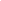 «Что такое ЗОЖ!Осознание правил здорового и экологически целесообразного образа жизни1-4 классыВидео- лекция«Что такое ЗОЖ»https://www.youtube.com/watch?v=XIMtJo6lmIMапрель7.     День здоровьяВидео – лекция«Что такое ЗОЖ!Осознание правил здорового и экологически целесообразного образа жизни5-11 классовВидеоурок «Основы здорового образа жизни»https://www.youtube.com/watch?v=Ipne2c-zOlQапрель8.     Профилактика ДДТТОсознание правил здорового и экологически целесообразного образа жизни1 – 11 классыВидеоуроки по профилактике детского дорожно – транспортного травматизмаhttps://yadi.sk/i/VQmrzI4Xe4ji8Q06.04.2020 – 19.04.2020гг.9.     Конкурс детского рисунка «Салют Победы», посвященный 75 – летию Победы в Великой Отечественной войныРазвитие творческих способностей учащихся1 – 11 классыУчитель изобразительного искусства, классные руководителиФото рисунков присылать на адрес электронной почтыcossacksschool@mail.ru24.04. – 08.05.202010.     Конкурс «Память нашу не стереть с годами»


Развитие творческих способностей учащихся1 – 11 классыКорпорация «Российский учебник»https://rosuchebnik.ru/material/konkurs-pamyat-nashu-ne-steret-s-godami/До 30 04.202011.     Мероприятия, посвященные Международному Дню птиц.Природа и  экологическое воспитание1-4 классыОнлайн просвещение «Загадки о птицах»https://www.youtube.com/watch?v=A53rvoZNJskапрель12.     Международный день птицПрирода и  экологическое воспитание5 – 11 классыОнлайн – просвещение«Птицы»https://www.youtube.com/watch?v=PYbBpCiVuv4 апрель13.     День ЗемлиПрирода и  экологическое воспитание1-11 классыОнлайн – просвещение«День земли: простые способы помочь нашей планете»https://www.youtube.com/watch?v=MXQ85ZRkpn022.04.2020Участие во всероссийских и региональных онлайн-мероприятиях.Участие во всероссийских и региональных онлайн-мероприятиях.Участие во всероссийских и региональных онлайн-мероприятиях.Участие во всероссийских и региональных онлайн-мероприятиях.Участие во всероссийских и региональных онлайн-мероприятиях.Участие во всероссийских и региональных онлайн-мероприятиях.Всероссийский проект «Профориентация в цифровую эпоху»Всероссийский проект «Профориентация в цифровую эпоху»Всероссийский проект «Профориентация в цифровую эпоху»Всероссийский проект «Профориентация в цифровую эпоху»Всероссийский проект «Профориентация в цифровую эпоху»Ссылки  на видеоматериалы проекта 
1.     https://vk.com/video-122623791_456240456

2.     https://vk.com/videos-122623791?z=video-122623791_456..

3.     https://vk.com/videos-122623791?z=video-122623791_456..

4.     https://vk.com/videos-122623791?z=video-122623791_456..

5.     https://vk.com/videos-122623791?z=video-122623791_456..

6.     https://vk.com/videos-122623791?z=video-122623791_456..

7.     https://vk.com/videos-122623791?z=video-122623791_456..

8.     https://vk.com/videos-122623791?z=video-122623791_456..Участники 5 – 11 классыУчастники 5 – 11 классыУчастники 5 – 11 классыапрельВсероссийский проект «Медиаграмотность»https://vk.com/info_media_skm Участники 5 – 11 классы Участники 5 – 11 классы Участники 5 – 11 классыапрельВсероссийская туристско – краеведческая экспедиция «Я познаю Россию»https://рдш.рф/competition/138Участники 5 – 11 классыУчастники 5 – 11 классыУчастники 5 – 11 классыСентябрь –июньЦифровой диктант: проверь свой уровень цифровой грамотностиhttps://цифровойдиктант.рф/7 – 11 классы7 – 11 классы7 – 11 классыМарт - апрельРДШ Волгоградская областьhttps://рдш34.рф/Следим за новостями, конкурсам и акциями на официальном сайте РДШ Волгоградская область.Следим за новостями, конкурсам и акциями на официальном сайте РДШ Волгоградская область.Следим за новостями, конкурсам и акциями на официальном сайте РДШ Волгоградская область.